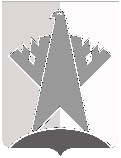 ДУМА СУРГУТСКОГО РАЙОНАХанты-Мансийского автономного округа - ЮгрыРЕШЕНИЕ«15» февраля 2021 года                                                                                                    № 1078-нпа       г. СургутВ соответствии с законодательством Российской Федерации о налогах и сборах, со статьёй 22 Устава Сургутского районаДума Сургутского района решила:1.	Внести в решение Думы Сургутского района от 11 октября 2018 года 
№ 545-нпа «Об утверждении Положения о налоговых льготах» следующие изменения:1) наименование решения изложить в следующей редакции:«Об утверждении Положения о налоговых льготах на межселенной территории Сургутского района, территории п. Банный, д. Юган»;2) абзац первый раздела 1 приложения к решению изложить в следующей редакции:«Положение о налоговых льготах на межселенной территории Сургутского района, территории п. Банный, д. Юган в соответствии с законодательством Российской Федерации о налогах и сборах устанавливает:»;3) абзац пятый раздела 2 приложения к решению после слова «климата» дополнить словами «и развития инвестиционной деятельности»;4) абзац шестой раздела 2 приложения к решению изложить в следующей редакции:«5) обеспечения достижения национальных целей развития Российской Федерации.»;5) в пункте 2 раздела 3 приложения к решению слова «на территории района» заменить словами «на межселенной территории Сургутского района, территории п. Банный, д. Юган».2.	Решение вступает в силу не ранее чем по истечении одного месяца со дня его официального опубликования.О внесении изменений в решение Думы Сургутского района от 11 октября 2018 года № 545-нпа «Об утверждении Положения о налоговых льготах»Председатель Думы Сургутского районаА.П. Сименяк«15» февраля 2021 годаГлава Сургутского районаА.А. Трубецкой «15» февраля 2021 года